						Clonard Monastery Youth Centre	1a Clonard Gardens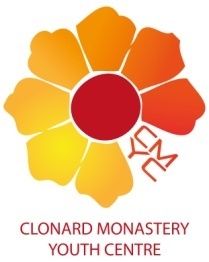 BelfastBT13 2RLTel. 028 90325939Dear Applicant,Many thanks for your interest and request for an application pack for the post of Part Time Outreach Detached Youth Worker.Please find attached the Application Form, Job Description including the Personal Specification, Monitoring Form.The closing date for completed application forms is Wednesday 26th April 2017 at 12 noon.   If posting ensure adequate postage and return to Barry Fegan Clonard Monastery Youth Centre, 1a Clonard Gardens, Belfast, BT13 2RL.  Applications may be hand delivered into Clonard Monastery at the church reception. Emailed applications will not be accepted.Yours Sincerely,Barry FeganLeader in Charge Clonard Monastery Youth Centre